MASTER IN LAW STUDY PROGRAM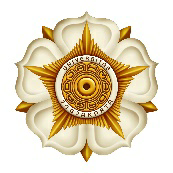 FACULTY OF LAW UNIVERSITAS GADJAH MADA	Jl. Sosio Yustisia No. 1, Bulaksumur, Sleman, D.I. Yogyakarta, 55281, Telp./Faks.: (0274)512781Laman: http://law.ugm.ac.id – Email: hukum-hk@ugm.ac.id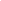 THESIS WRITING APPLICATION FORMTo:Head of the Master in Law Study ProgramI the undersignedMASTER IN LAW STUDY PROGRAMFACULTY OF LAW UNIVERSITAS GADJAH MADA	Jl. Sosio Yustisia No. 1, Bulaksumur, Sleman, D.I. Yogyakarta, 55281, Telp./Faks.: (0274)512781Laman: http://law.ugm.ac.id – Email: hukum-hk@ugm.ac.id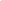 RESPOND OF THE STUDY PROGRAM:Notes:Acknowledged,Head of the Master in Law Study Program,Sri Wiyanti Eddyono, S.H.,LL.M.(HR).,Ph.D. NIP. 111197309201607201MASTER IN LAW STUDY PROGRAMFACULTY OF LAW UNIVERSITAS GADJAH MADA	Jl. Sosio Yustisia No. 1, Bulaksumur, Sleman, D.I. Yogyakarta, 55281, Telp./Faks.: (0274)512781Laman: http://law.ugm.ac.id – Email: hukum-hk@ugm.ac.id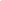 LETTER OF APPOINTMENT FOR THESIS SUPERVISOR Referring to the thesis writing application form, hereby I appoint __________________________________ as the thesis supervisor.Notes:_______________________________________________________________________________________________________________________________________________________________________________________________________________________________________________________________Head of Department of …………………………			(Sign and Name)Name	:…………………………………Std. Number:…………………………………Cluster: …………………………………Thesis Topic 1Research QuestionEssay (Why do you chose that topic) Essay (Why do you chose that topic) Thesis Topic 2Research QuestionEssay (Why do you chose that topic) Essay (Why do you chose that topic) Thesis Topic 3Research QuestionEssay (Why do you chose that topic) Essay (Why do you chose that topic) Yogyakarta, ………………………(Sign and name)